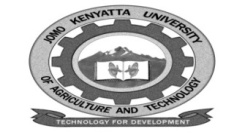 W1-2-60-1-6JOMO KENYATTA UNIVERSITY OF AGRICULTURE AND TECHNOLOGYUNIVERSITY EXAMINATIONS 2014/2015 YEAR III SEMESTER II EXAMINATION FOR THE DEGREE OF BACHELOR OF INFORMATION TECHNOLOGY/BUSINESS INFORMATION TECHNOLOGYBBIT 2205:  OBJECT ORIENTED ANALYSIS AND DESIGNDATE:AUGUST 2015                                                                                  TIME: 2 HOURS:  INSTRUCTIONS:  Answer question one and any other two questions.QUESTION ONEa.	Briefly discuss “object oriented” software life cycle.				(8 marks)b.	Explain object modeling technique c.	Based on (b) above explain three proposed types of models.		(9 marks)d.	Briefly compare 00AD and SSAD						(6 marks)e.	Explain the difference between objects and classes.				(4 marks)QUESTION TWOBriefly explaina.	The meaning of association.							(3 marks)b.	Three types of association, giving relevant examples.			(9 marks)c.	Explain cardinality ratios 							(2 marks)d.	Outline three types of cardinality ratios.					(6 marks)QUESTION THREEa.	Explain in details the meaning of 	i.	aggregation 								(5 marks)	ii.	aggregate objects 							(3 marks)b.	With examples, explain the two types of containment 			(6 marks)c.	Outline any three benefits of objects models.				(6 marks)QUESTION FOURDiscuss the following elementsa.	Abstraction									(5 marks)b.	Encapsulation									(5 marks)c.	Modularity									(5 marks)d.	Hierarchy									(5 marks)In each case clearly show the applicability of each element.QUESTION FIVEa.	What is a state?								(3 marks)b.	Identify and explain any three vital parts of a state.				(6 marks)c.	Explain behavior with regards to OOAD 					(3 marks)d.	Explain any four parts of a transition.					(8 marks)	